Дистанционное обучение по дополнительной общеразвивающей                             программе « Мастерская чудес»Группа 7  ( Бюджет)Возраст детей – 7-10 летТема занятия : Объемная аппликацияЗадание 4 « Цветы в вазе»Занятие рассчитано на 4 часа Все задания выполняются под присмотром взрослых ( родителей)! Здравствуйте , ребята!  Нет такого человека, который бы не любил цветы. Они являются украшением нашей жизни. Без них мир стал бы скучным и серым. Сегодня мы научимся делать цветы , глядя на которые, я надеюсь, поднимется  настроение и у вас, и у ваших близких. Итак , приступаем к работе.Необходимые материалы :Двусторонняя плотная цветная бумага,  цветной картон.Ножницы;Простой карандаш;Линейка;Клей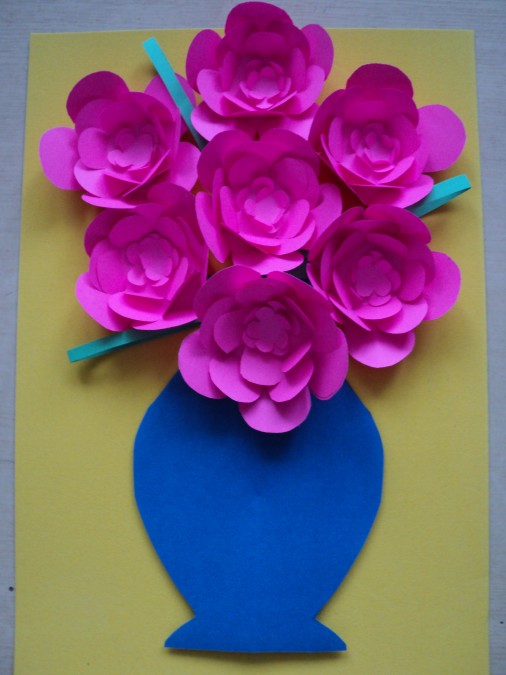 Практическая работа:1.Пользуясь шаблоном ( шаблоны находим по ссылке https//www.pinterest.comВырезаем заготовки цветов. Они могут быть разной формы. (см.фото.1,фото2). Фото1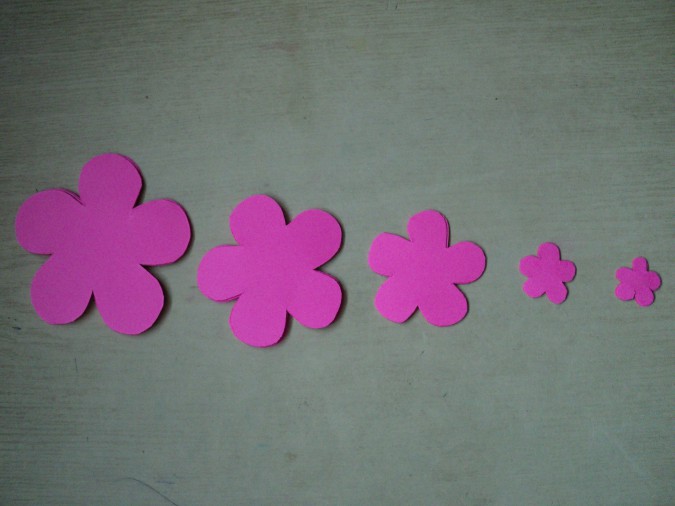 Фото2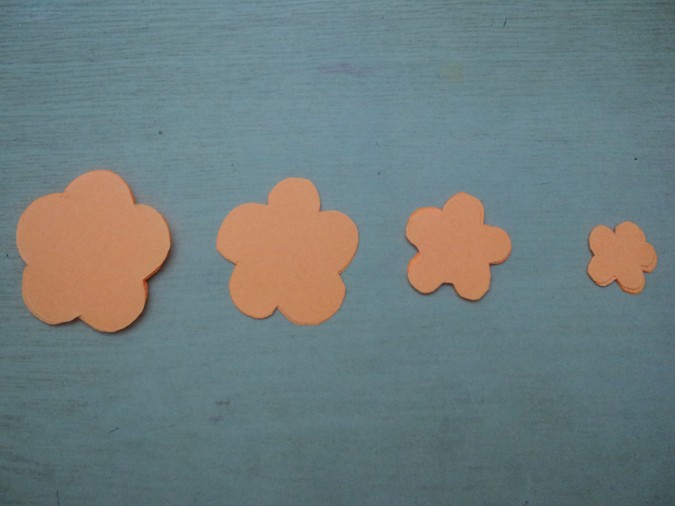 2. При помощи линейки загибаем лепестки вверх ( см. фото3,фото4,фото5)Можно это сделать и без линейкиФото3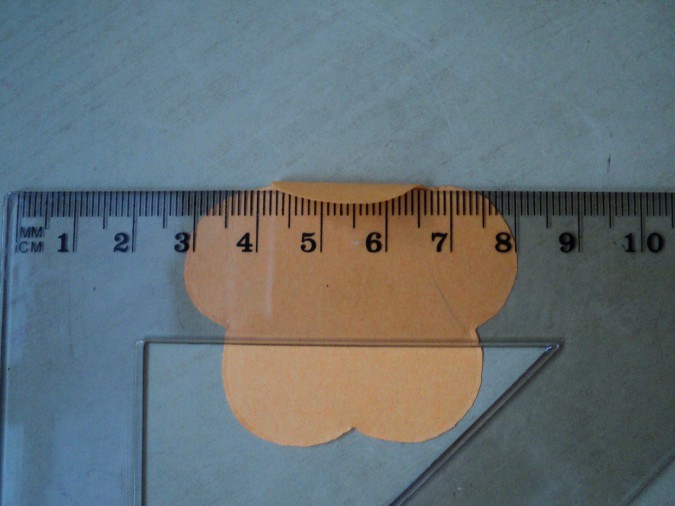 Фото4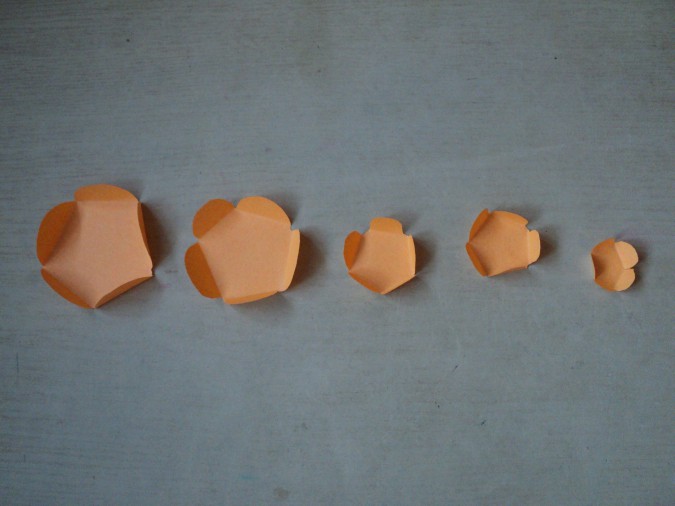 Фото5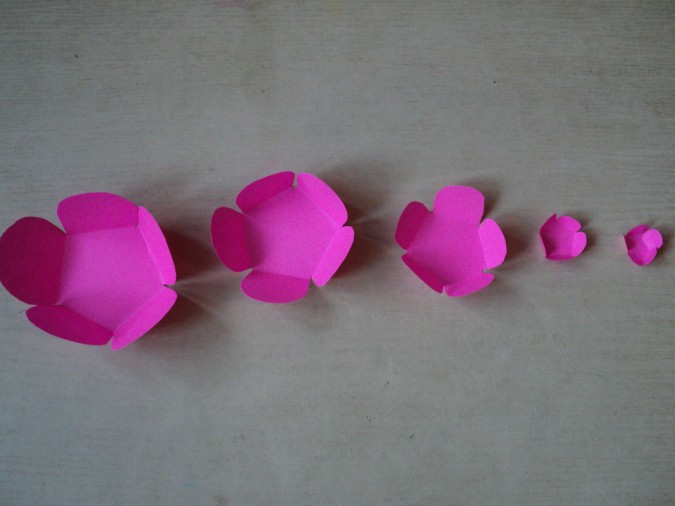 3. Загибаем лепестки вовнутрь ( см. фото 6)Фото 6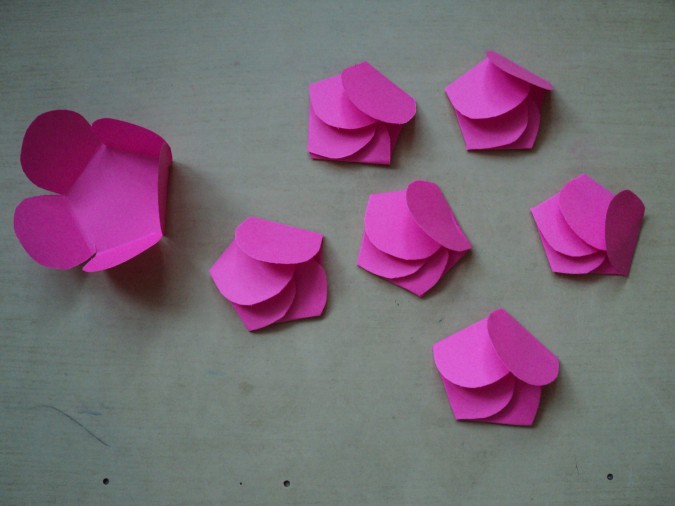 4. Открываем лепестки и помещаем меньшую заготовку в большую, располагая лепестки при этом ассиметрично по отношению друг к другу.Фото7 ,8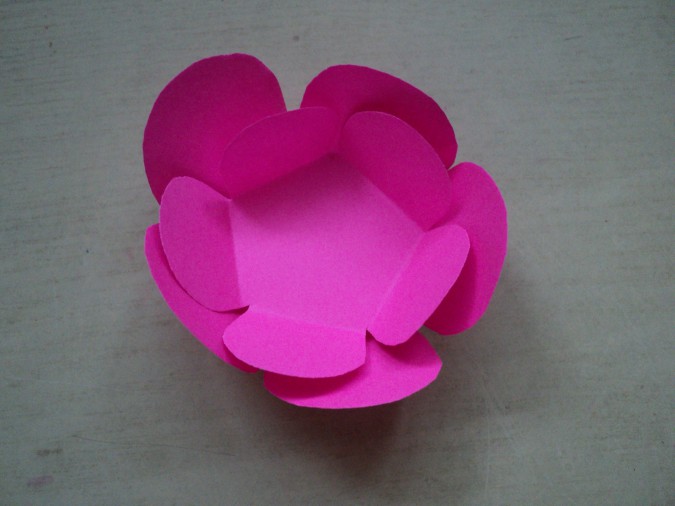 Фото8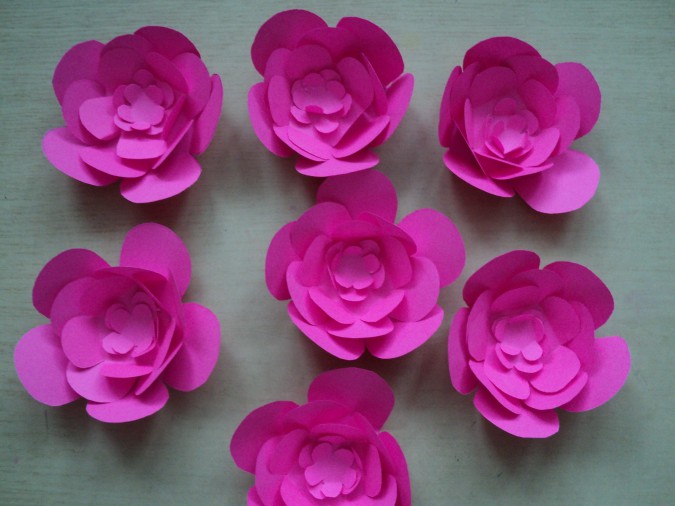     Вырезаем вазу, пользуясь шаблонами по ссылке:  https//www.pinterest.comРасполагаем на листе цветного картона вазу, приклеиваем ее, а затем приклеиваем готовые цветы. Можно добавить листочки в виде сложенных пополам  полосок  бумаги зеленого цвета, или листочки любой другой формы . ( см. фото 9, 10)Фото9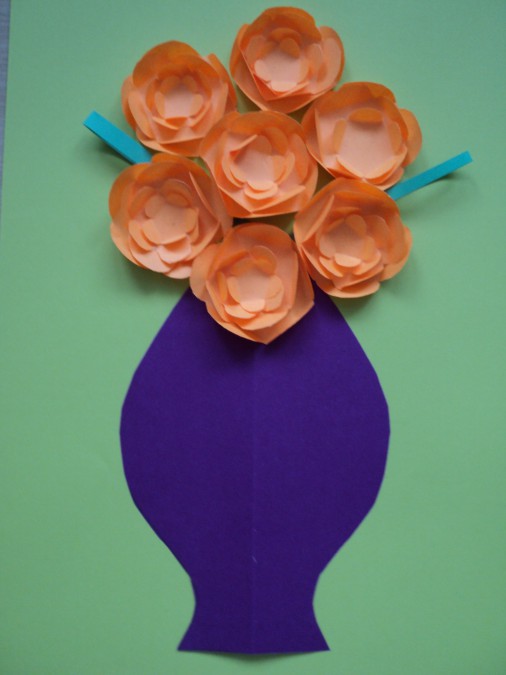 Фото10Наша работа готова !     Фантазируйте! Творите ! Удачи!Дистанционное обучение по дополнительной общеразвивающей                   программе  « Маленький волшебник»Группа -8,9 (Бюджет)Возраст детей – 7-10 летТема занятия : БумагопластикаЗадание 4 « Бабочки»Занятие рассчитано на 6 часовВсе задания выполняются под присмотром взрослых ( родителей)!Здравствуйте, ребята!В наше время стало модным украшать интерьер так называемыми мобилями.  Мобиль- подвеска , которую можно использовать для  украшения интерьера к  торжеству или просто повесить в детской или  любой другой комнате. Здесь уже решайте сами, как подскажет ваша фантазия.Сегодня мы наш мобиль украсим красивыми бабочками и цветами.Материалы для работы :1. Круг  любого , удобного вам диаметра. Его можно изготовить из подручного материала  ( проволоки, вырезать из пластиковой бутылки и т.д.) В этом вам помогут родители.2. Нити, узкие ленточки;3. Цветной картон или плотная цветная бумага;4. Ножницы;5. Простой карандаш.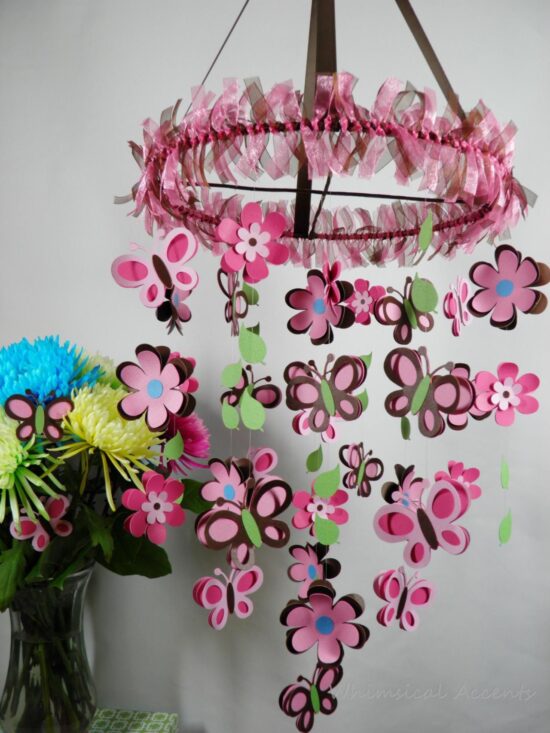 Практическая работа:Круг для подвески украшаем лентами, сверху привязываем более прочные ленты;Из листа картона или плотной цветной бумаги  по шаблону вырезаем  две бабочки. Одну побольше, а вторую для серединки-поменьше. Шаблоны, которые можно использовать:Из остатков бумаги и картона можно вырезать цветы;4.Собираем бабочек из заготовок разного оттенка , разной величины.     5. Цветы соединяем посередине в 3-4 слоя.     6. Всю композицию закрепляем на красивой тесьме, ленте, цветном шпагате и т. д.     7. Украшаем разнообразными бусинами. Наша поделка готова! Такие модельки  бабочек, цветов, птичек  –большие и маленькие подойдут для украшения чего угодно : гирлянд, штор, арок и т.д. Варианты изготовления можно посмотреть по ссылке:https:// floridei.ru/tvorchestvo-s-detmi/kak-sdelat-babochku-svoimi-rukami-iz-bumagi.htmlЖелаю Вам творческого вдохновения!